Faits nouveaux concernant UPOV PrismaDocument établi par le Bureau de l’UnionAvertissement : le présent document ne représente pas les principes ou les orientations de l’UPOVRésumé	L’objet du présent document est de rendre compte des faits nouveaux concernant l’élaboration d’un formulaire de demande électronique depuis la dix-neuvième réunion (“réunion EAF/19”), qui s’est tenue par des moyens électroniques le 16 mars 2022, et de présenter les développements futurs prévus.	Les membres participants dans l’élaboration d’un formulaire de demande électronique sont invités à noter :les faits nouveaux concernant UPOV PRISMA survenus depuis la réunion EAF/19;qu’un compte rendu sur les plans d’amélioration de la synchronisation du questionnaire technique de l’OCVV et de la facilité d’utilisation d’UPOV PRISMA sera présenté à la réunion EAF/20;que la nouvelle procédure proposée a été appliquée au questionnaire technique du Royaume-Uni pour la betterave à sucre et que, dans la version 2.8, la République de Moldova utilisera le questionnaire technique du Royaume-Uni pour la betterave à sucre, tel qu’exposé aux paragraphes 26 à 30 du présent document;les plans pour la version 2.9, tels qu’exposés aux paragraphes 32 et 33 du présent document;les plans pour la version 2.10, tels qu’exposés aux paragraphes 35 et 37 du présent document;l’évolution possible d’UPOV PRISMA, telle qu’exposée aux paragraphes 39 à 41 du présent document;la proposition d’élargir le champ d’application des réunions EAF pour couvrir également les modules e-PVP, à soumettre au CAJ à sa soixante-dix-neuvième session, telle qu’exposée au paragraphe 43 du présent document.	Le présent document est structuré comme suit :Résumé	1Utilisation d’UPOV PRISMA (au 30 sEPTEMBRe 2022)	2Nombre de demandes présentées via UPOV PRISMA	2Nombre de demandes déposées par l’intermédiaire d’UPOV PRISMA par service participant	2lancement prévu de la version 2.8 (NOVEMBRe 2022)	3Membres de l’UPOV	3Plantes et espèces	3Nouvelles fonctions	4autres faits nouveaux	4Audit de la qualité des logiciels	4Amélioration de la facilité d’utilisation d’UPOV PRISMA	5Synchronisation avec l’OCVV	5Couverture des principes directeurs d’examen : betterave à sucre	6Plans pour la Version 2.9	7Lancement de la version 2.9	7Couverture des membres de l’UPOV	7Plans pour la Version 2.10	7Lancement de la version 2.10	7Couverture des membres de l’UPOV	7- Chine	7- Brésil	8Fonctions	8évolution Possible	8Champ d’application	8Convivialité de l’outil	8Nouvelles fonctions	8DéVELOPpeMENTS futurs prévus	9Réunions sur l’élaboration d’un formulaire de demande électronique (EAF) (UPOV PRISMA)	9Date de la prochaine réunion	9Utilisation d’UPOV PRISMA (au 30 sEPTEMBRe 2022)	On trouvera ci-après des informations relatives à l’utilisation d’UPOV PRISMA :Nombre de demandes présentées via UPOV PRISMANombre de demandes déposées par l’intermédiaire d’UPOV PRISMA par service participant* Tant que les informations requises ne sont pas fournies, les demandeurs ne sont pas en mesure de communiquer les données relatives à la demande.lancement prévu de la version 2.8 (NOVEMBRe 2022)	Le déploiement de la version 2.8 d’UPOV PRISMA devrait avoir lieu en novembre 2022.Membres de l’UPOV	Aucun nouveau membre participant de l’UPOV n’est prévu dans la version 2.8.Plantes et espèces	La nouvelle couverture de membres de l’UPOV indiquée ci-après est prévue dans la version 2.8 :Les formulaires pour la France, les Pays-Bas et le Royaume-Uni seront mis à jour;Extension de la couverture des États-Unis d’Amérique pour inclure toutes les plantes et espèces, à l’exception de celles figurant dans la liste ci-dessous.  Les caractères des principes directeurs d’examen de l’UPOV seront utilisés.Nouvelles fonctions	Il est prévu d’introduire les fonctions suivantes dans la version 2.8 :Importer les données relatives aux demandes concernant la laitue et le rosier du système en ligne de l’OCVV dans UPOV PRISMA;Prévoir la possibilité de transférer plusieurs pièces jointes pour la même question;Dans la notification électronique, supprimer la mention du “demandeur” qui n’est pas correcte lorsque les données présentées dans la demande sont transmises par un mandataire;Ajouter un champ “notes” supplémentaire aux données relatives au mandataire pour permettre à celui-ci de fournir davantage d’informations aux obtenteurs/demandeurs, telles que les services proposés et les langues parlées;Pour les mandataires, accepter les invitations groupées au lieu d’avoir à cliquer individuellement sur chacune d’entre elles;  etAméliorer la fonction téléchargement pour les services chargés de l’octroi des droits d’obtenteur moyennant l’insertion du code UPOV pour les plantes ne faisant pas l’objet de principes directeurs d’examen de l’UPOV, et l’ajout des colonnes ci-après pour le Royaume-Uni aux fins de validation :Pays d’origineRépertoire national – MainteneurRépertoire national – MandataireRépertoire national – DemandeurDemande de droits d’obtenteur – ObtenteurDemande de droits d’obtenteur – DemandeurDemande de droits d’obtenteur – MandataireDate de réception de la demande de droits d’obtenteurDate de réception de la demande d’inscription au répertoire nationalCode d’autorisation de commercialisation provisoireDate d’autorisation de commercialisation provisoirePoids des semences.autres faits nouveauxAudit de la qualité des logiciels	Les participants à la réunion EAF/18 ont noté que, afin de réduire le risque de problèmes lors de l’introduction de nouvelles versions ou de nouvelles fonctions, les mesures suivantes devront être prises (voir le document UPOV/EAF/17/3 “Compte rendu”) :Désignation d’une société externe pour effectuer un audit de la qualité des logiciels;  etOrganisation de tests d’acceptation par les utilisateurs avant la mise en service de nouvelles fonctions.	Comme indiqué à la réunion EAF/18, une société externe a été mandatée pour effectuer un audit qualitatif du logiciel et a fait savoir que, selon le modèle de maturité des essais, UPOV PRISMA avait atteint le niveau de maturité 2 : “l’organisation applique une méthode fondamentale en matière d’essais où sont mises en œuvre certaines pratiques communes, telles que la planification, le suivi et le contrôle des activités d’essai”.  Les recommandations suivantes ont été formulées aux fins du passage au niveau de maturité 3 : “l’organisation adopte une démarche plutôt dynamique et la méthode d’essai est documentée et décrite dans les normes, procédures, outils et méthodes” :Connaître les utilisateurs et la façon dont UPOV PRISMA est utilisé;Mettre l’accent sur ce qui est important et urgent : automatiser les tests de régression sur les fonctions les plus utilisées et celles qui génèrent 80% des dysfonctionnements;Définir un document clair sur la stratégie en matière d’essais;Effectuer une analyse d’impact pour toute nouvelle fonction requise;Définir un processus standard pour la création de scénarios d’essai;Utiliser un outil de référentiel d’essais.	Les six recommandations ci-dessus ont été mises en œuvre.  Afin de limiter le risque d’impacts négatifs lors de l’introduction de nouvelles fonctions, notamment, les tests de régression ont été automatisés.	En ce qui concerne les tests d’acceptation par les utilisateurs, il est prévu de consulter l’“Équipe d’experts” UPOV PRISMA avant de mettre en œuvre les nouvelles fonctions.	Outre les mesures susmentionnées pour améliorer la qualité du logiciel UPOV PRISMA, il a été décidé d’organiser un audit de programmation, qui a débouché sur les recommandations suivantes :Appliquer les pratiques recommandées en matière de programmation afin d’éviter les problèmes de duplication et de performance;Migrer vers l’informatique en nuage pour une meilleure gestion des ressources au niveau de l’infrastructure et continuer d’appliquer les normes les plus élevées en matière de sécurité;Mettre au point une interface de configuration dédiée pour une gestion contrôlée des formulaires.	La recommandation n° 1 (pratiques recommandées en matière de programmation) sera mise en œuvre dans la version 2.8.	La recommandation n° 2 (migration vers l’informatique en nuage) et la recommandation n° 3 (mise au point d’une interface de configuration dédiée) seront mises en œuvre dans la version 2.9.	Un compte rendu de la mise en œuvre des recommandations sera présenté lors des futures réunions EAF.Amélioration de la facilité d’utilisation d’UPOV PRISMA	Afin d’améliorer la facilité d’utilisation d’UPOV PRISMA, des consultations ont été organisées avec les utilisateurs de façon à revoir certaines fonctions existantes (copie, attribution des rôles) (voir le paragraphe 22 du document UPOV/EAF/17/3 “Compte rendu” et les paragraphes 15 et 16 du document UPOV/EAF/18/3 “Compte rendu”).	Les participants dans l’Équipe d’experts UPOV PRISMA ont été consultés sur les propositions faites pour améliorer l’interface et la navigation dans l’ensemble du système.  À la réunion EAF/17, il a été proposé de travailler avec une “équipe d’experts” composée d’utilisateurs qui seront désignés par la CIOPORA et l’ISF.	Une deuxième version des écrans (Démarrer une nouvelle demande, Copier la demande) a été distribuée à l’Équipe d’experts le 21 juin 2022, pour observations.  La nouvelle proposition a été présentée lors de la réunion de l’Équipe d’experts qui s’est tenue le 22 juin 2022.	Un résumé des observations reçues sera présenté à la réunion EAF/20, avec les étapes à venir.Synchronisation avec l’OCVV	Une réunion avec l’Équipe d’experts UPOV PRISMA a été organisée le 22 juin 2022 pour rendre compte de la participation de l’OCVV à UPOV PRISMA.	Afin de réaliser et de maintenir la synchronisation des questionnaires techniques entre UPOV PRISMA et l’OCVV, les projets suivants ont été convenus avec l’OCVV :Projet 1 : “Audit” (questions actuelles/situation) pour l’échange de données entre UPOV PRISMA et l’OCVV dans les deux sens (Statut : achevé);Projet 2 : partie A : Résolution des problèmes actuels;  partie B : Synchronisation des changements par l’UPOV et l’OCVV (Statut : en cours sur la base des informations fournies dans le projet 1);Projet 3 : mise en œuvre des résultats du projet 2 : Échange bidirectionnel de données relatives aux demandes (laitue, tomate, rosier) (Statut : en cours sur la base des informations fournies dans le projet 1);Projet 4 : téléchargement groupé des demandes relatives au maïs de l’UPOV vers l’OCVV (Statut : en cours sur la base des informations fournies dans le projet 1);  etProjet 5 : “Dispositions transitoires”, pour communiquer aux demandeurs les situations dans lesquelles ils peuvent utiliser UPOV PRISMA pour les demandes auprès de l’OCVV ainsi que les mesures à prendre jusqu’à ce que toutes les questions soient réglées (Statut : en cours).	En ce qui concerne la couverture des principes directeurs d’examen entre UPOV PRISMA et l’OCVV, l’OCVV et l’UPOV ont convenu ce qui suit pour les trois phases du Projet 3 :Phase 1 : Laitue et rosier, novembre 2022;Phase 2 : Déploiement de la méthode à d’autres plantes pilotes lorsque leurs principes directeurs d’examen UPOV sont en cours de révision (en 2023);Phase 3 : Synchronisation entièrement automatisée de la section 5 du questionnaire technique (après 2023).	Un compte rendu sur l’état d’avancement de chaque projet sera présenté à la réunion EAF/20.	Les membres participants dans l’élaboration d’un formulaire de demande électronique sont invités à prendre notedes faits nouveaux concernant UPOV PRISMA depuis la réunion EAF/19,du fait qu’un compte rendu sur les plans d’amélioration de la synchronisation du questionnaire technique de l’OCVV et de la facilité d’utilisation d’UPOV PRISMA sera présenté à la réunion EAF/20.Couverture des principes directeurs d’examen : betterave à sucre	Il est rappelé que lorsqu’un service participant utilise un questionnaire technique national pour le tableau des caractères pour une plante particulière, s’il n’existe pas de principes directeurs d’examen de l’UPOV, il est possible d’élaborer un questionnaire technique UPOV PRISMA spécifique pour cette plante, sous réserve de consulter les autres membres participants de l’UPOV dans UPOV PRISMA et de respecter les principes directeurs d’examen, le questionnaire technique et les caractères de l’UPOV.	Il a été convenu lors de la réunion EAF/19 de modifier la procédure de consultation des membres participants de l’UPOV dans UPOV PRISMA comme suit (voir le paragraphe 16 du document EAF/19/3 “Compte rendu”) :Demande du service A pour une plante donnée (questionnaire technique du service A);Information des autres services participants dans UPOV PRISMA;Diffusion du questionnaire technique du service A pour savoir si les membres participants de l’UPOV qui utilisent les questionnaires techniques de l’UPOV pour tous les genres et espèces préfèrent :utiliser le questionnaire technique du service A, oucontinuer d’utiliser le questionnaire technique générique;Mise en œuvre du questionnaire technique du service A pour les membres de l’UPOV qui souhaitent l’utiliser (sous réserve des ressources disponibles).	Conformément à la procédure ci-dessus, plusieurs services peuvent mettre leur questionnaire technique à la disposition des autres membres participants de l’UPOV qui utilisent le questionnaire technique de l’UPOV pour tous les genres et espèces.	Conformément à la nouvelle procédure proposée, le questionnaire technique du Royaume-Uni pour la betterave à sucre a été distribué le 15 juin 2022 (circulaire E-22/089) aux membres participants de l’UPOV qui utilisent le questionnaire technique de l’UPOV pour tous les genres et espèces, pour savoir s’ils souhaitent utiliser le questionnaire technique du Royaume-Uni ou s’ils préfèrent continuer d’utiliser le questionnaire technique générique.	La République de Moldova a exprimé le souhait d’utiliser le questionnaire technique du Royaume-Uni pour la betterave à sucre.  La version 2.8 le prendra en considération.	Les membres participants dans l’élaboration d’un formulaire de demande électronique sont invités à prendre note que la nouvelle procédure proposée a été appliquée au questionnaire technique du Royaume-Uni pour la betterave à sucre et que, dans la version 2.8, la République de Moldova utilisera le questionnaire technique du Royaume-Uni pour la betterave à sucre, tel que précisé dans les paragraphes 26 à 30 du présent document.Plans pour la Version 2.9Lancement de la version 2.9	Il est prévu de lancer la version 2.9 d’UPOV PRISMA en mars 2023.Couverture des membres de l’UPOV	Il sera possible de déposer des demandes au Japon et au système de gestion électronique e-PVP Asie (voir le paragraphe 13 du document TC/57/9 “Coopération en matière d’examen”).	Les membres participants dans l’élaboration d’un formulaire de demande électronique sont invités à prendre note des plans pour la version 2.9, tels qu’indiqués aux paragraphes 32 et 33 du présent document.Plans pour la Version 2.10Lancement de la version 2.10	Il est prévu de lancer la version 2.10 d’UPOV PRISMA en septembre 2023.Couverture des membres de l’UPOV	Les nouveautés suivantes concernant la couverture des membres de l’UPOV sont prévues pour la version 2.10 :- ChineExtension de la liste de plantes couvertes pour la Chine comme suit :La Chine automatisera les échanges de données relatives aux demandes entre UPOV PRISMA et son système de gestion des demandes.- BrésilLe Brésil participera à UPOV PRISMA pour une série limitée de plantes.  La liste finale n’a pas encore été arrêtée.  Le Brésil automatisera les échanges de données relatives aux demandes entre UPOV PRISMA et son système de gestion des demandes.Fonctions	Il est prévu d’introduire les fonctions suivantes dans la version 2.10 :Transfert groupé (pour le maïs, Royaume-Uni);Migrer vers l’informatique en nuage pour une meilleure gestion des ressources au niveau de l’infrastructure et continuer d’appliquer les normes les plus élevées en matière de sécurité;Mettre en œuvre la nouvelle configuration de l’écran (Démarrer une nouvelle demande, Copier la demande);  etFacturation groupée sur demande.	Les membres participants dans l’élaboration d’un formulaire de demande électronique sont invités à prendre note des plans pour la version 2.10, tels qu’indiqués aux paragraphes 35 à 37 du présent document.évolution PossibleChamp d’application	Les membres de l’Union ci-après ont fait part de leur intention de participer à UPOV PRISMA à une date ultérieure : Bosnie-Herzégovine, Égypte, Nicaragua, Ouzbékistan, République-Unie de Tanzanie et Singapour.  Le Bureau de l’Union consultera les membres de l’Union concernés pour discuter de leurs exigences et de leur calendrier concernant leur participation à UPOV PRISMA.Convivialité de l’outil	Il a été convenu à la réunion EAF/17 que les éléments suivants seraient envisagés après 2021 afin d’améliorer la convivialité d’UPOV PRISMA :Ajout de caractères ne figurant pas dans le questionnaire technique de l’UPOV à la section 7 du questionnaire technique plutôt qu’à la section 5 (voir le paragraphe 19 du document EAF/17/3 “Compte rendu”);Questionnaires techniques propres à certaines plantes au-delà des principes directeurs d’examen (voir le paragraphe 18 du document EAF/16/3 “Compte rendu”).Nouvelles fonctions	La mise au point éventuelle des nouvelles fonctions suivantes sera étudiée :Traduction automatique (voir le paragraphe 18 du document EAF/16/3 “Compte rendu”);Informations sur la coopération en matière d’examen DHS (DART pour ‘DUS Arrangement Recommendation Tool’ en anglais) (voir le paragraphe 18 du document EAF/16/3 “Compte rendu”).	Les membres participants dans l’élaboration d’un formulaire de demande électronique sont invités à prendre note de l’évolution possible d’UPOV PRISMA, telle qu’indiquée aux paragraphes 39 à 41 du présent document.DéVELOPpeMENTS futurs prévusRéunions sur l’élaboration d’un formulaire de demande électronique (EAF) (UPOV PRISMA)	À la soixante-dix-neuvième session du CAJ, une proposition d’extension du champ d’application des réunions EAF pour couvrir également les modules de gestion électronique e-PVP sera examinée (voir les paragraphes 40 à 42 du document CAJ/79/10 “Réunions sur l’élaboration d’un formulaire de demande électronique (EAF)”).	Les membres participants dans l’élaboration d’un formulaire de demande électronique sont invités à prendre note de la proposition d’étendre le champ d’application des réunions EAF pour couvrir les modules e-PVP qui sera présentée au CAJ, à sa soixante-dix-neuvième session, tel qu’indiqué au paragraphe 43 du présent document.Date de la prochaine réunion	Il est proposé de tenir la prochaine réunion EAF le 15 mars 2023 à 12 h 00, par voie électronique.[Fin du document]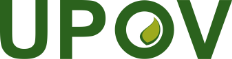 FUnion internationale pour la protection des obtentions végétalesRéunion sur l’élaboration d’un formulaire de demande électroniqueVingtième réunionGenève, 25 octobre 2022 (réunion hybride)UPOV/EAF/20/2 Corr.Original : anglaisDate : 24 octobre 2022 201720182019202020212022Janvier1-718107232Février-39510795Mars2362167121Avril-3221110596Mai1133116567Juin-7101881978Juillet-7395883Août-1711379435Septembre38162915491Octobre119291668Novembre3162641407Décembre395132174Total14772192222 5091 298ServiceServiceNombre de demandes dans UPOV PRISMA en :Nombre de demandes dans UPOV PRISMA en :Nombre de demandes dans UPOV PRISMA en :Nombre de demandes dans UPOV PRISMA en :Nombre de demandes dans UPOV PRISMA en :Nombre de demandes dans UPOV PRISMA en :Nombre total de demandes dans UPOV PRISMA(au 30 septembre 2022)ServiceService201720182019202020212022 (au 30/09/2022)Nombre total de demandes dans UPOV PRISMA(au 30 septembre 2022)Afrique du SudZA23212726Argentine*ARAustralieAU21017362712104Bolivie (État plurinational de)* BO22CanadaCA627172436110ChiliCL3319218ChineCNColombieCO424111Costa RicaCR4127ÉquateurEC2417États-Unis d’AmériqueUS61351833FranceFR20-4125GéorgieGE21317KenyaKE13614142370MarocMA7411MexiqueMX7713132363NorvègeNO1576625Nouvelle-ZélandeNZ538518746Organisation africaine de la propriété intellectuelle (OAPI) OA3126Paraguay* PYPays-BasNL18126128PérouPE2316République de CoréeKR112République de MoldovaMD22République dominicaineDO22419Royaume-UniGB318222 1381 0863 267Saint Vincent et-les GrenadinesVCSerbieRS2136SuèdeSE11SuisseCH2341613543Trinité-et-TobagoTTTunisieTN2417TürkiyeTR623546546194Union européenneQZ8381312315197UruguayUY66Viet NamVNTotal3614772192222 5091 2984 339Nom communNom botaniqueAgrostide Agrostis capillaris L.Arachide Arachis hypogaea L.Avoine Avena sativa L.BermudagrassCynodon dactylon (L.) Pers. var. dactylonCarthame Carthamus tinctorius L.Chou-fleurBrassica oleracea L. var. botrytis L.Citrouille Cucurbita pepo L.CotonGossypium hirsutum L.Fétuque élevée et fétuque des présFestuca pratensis HudsonFétuque fineFestuca rubra L. var. rubraFéverolePhaseolus vulgaris L.Haricot de jardinPhaseolus vulgaris L.Ivraie Lolium multiflorum Lam.LuzerneMedicago sativa L.Maïs Zea mays L.Melon d’eauCucumis melo L.OignonAllium cepa L.Orge Hordeum vulgare L.Pastèque Citrullus lanatus (Thunb.) Matsum. & Nakai var. lanatusPâturin Poa pratensis L.PoisPisum sativum L.RizOryza sativa L.SorghoSorghum bicolor (L.) MoenchSouci Tagetes patula L.Triticalex Triticosecale Wittm.VincaCatharanthus roseus (L.) G. DonZinniaZinnia elegans Jacq.Nom communNom botaniquePrincipe directeur d’examen de l’UPOVSoja Glycine max (L.) MerrillTG/80/6KiwiActinidia Lindl.TG/98/7TournesolHelianthus annuus L.TG/81/6TomateSolanum lycopersicum L.TG/44/11Piment fortCapsicum annuum LTG/76/8AnthuriumAnthurium SchottTG/86/5GuzmaniaGuzmania Ruiz et Pav.TG/182/4ConcombreCucumis sativus L.TG/61/7MelonCucumis melo L.TG/104/5MorchellaMorchella Dill. ex Pers.Principe directeur d’examen national